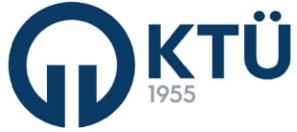 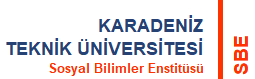 * Üniversitemiz Senatosunun 30.05.2022 tarih ve 329 /6 sayılı Kararı (B/1-2-3) gereğince; B - Jüri Üyelerinin BelirlenmesiYüksek lisans tez savunma sınavına jüri üyesi olarak ilgili alandan olmak şartıyla Üniversitemiz dışından en az bir profesör ya da doçent seçilir. Üniversitemiz dışından davet edilen jüri üyeleri farklı üniversitelerden seçilir.Lisansüstü programlarda oluşturulan jüri, komite, komisyon vb. üyeliğine seçilen öğretim üyeleri arasında eş ve yakın akrabalık, öğrenci-danışman bağı bulunmamalıdır.Tez savunma sınavlarında jüri başkanı akademik unvanı en yüksek olan öğretim üyeleri arasından seçilir.** KTU dışından önerilen öğretim üyesi savunma sınavına Lisansüstü Tez Savunma Sistemi Uzaktan Erişim ile katılacak ise Evet seçeneği işaretlenecektir.*** Uzaktan katılımın Hayır seçilmesi durumunda ulaşımda kullanılacak araç türü belirtilecektir. Not: Yeni Koronavirüs Hastalığı Salgını (COVID-19) salgını süresince uzaktan erişim Evet olarak işaretlenecektir. ANABİLİM DALI BAŞKANLIĞIKTÜ Lisansüstü Eğitim-Öğretim Yönetmeliği’nin 9/3 maddesi gereğince, yukarıda bilgileri yazılı Anabilim Dalımız yüksek lisans programı öğrencisine ait tez jürisi önerimiz aşağıda belirtilmiştir.   Bilgilerinize arz ederim.                                                                                                                   										           		                                                                                                                                                                                                                                                                    Elektronik İmzaUnvanı, Adı ve SoyadıNOT: Jüri önerisinin EYK toplantısının yapılacağı günden önce Enstitüye ulaşması gerekmektedir.